ACTIVIDAD CONFECCIÓN DE LÁMINAS NUMERICAS:Confeccionar con cartulinas de colores las siguiente láminas de números (0-10), el párvulo/a debe transcribir los números a la cartulina.Ordenar las láminas de forma ascendente, a medida que se van ordenando las láminas el párvulo/a va mencionando los números del 0-10 con el apoyo del apoderado/a u familiar que se encuentra trabajando con el párvulo/a.Realizar actividades diarias con las láminas, dentro de lo posible combinarlas con la confección de guirnaldas realizada para decorar el espacio del párvulo.Ejemplo de láminas: 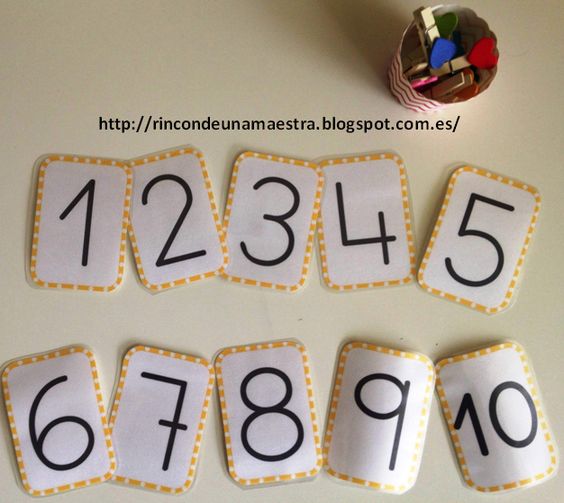 